Name _______________________________________________________ Date __________________________Creating a Triangular Flag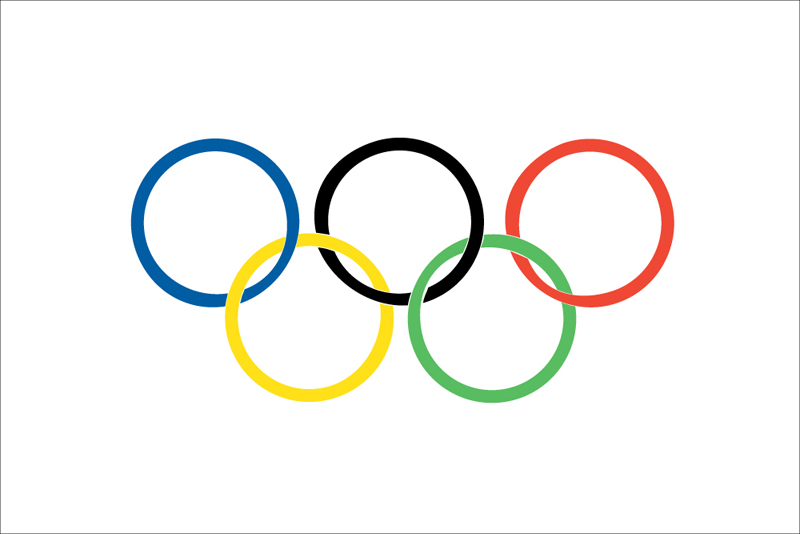 Since the 1914 Olympic Games, the Olympic flag has been flown in opening ceremonies. The flag is a rectangular white flag with five interlocking rings, representing the five "continents" that participated in the games: Africa, the Americas, Asia, Europe, and Oceania. After over a century of this flag, the Olympic design committee feels that a special flag should be created to be flown in closing ceremonies of the 2022 Olympics.  The school Olympic master has asked you to determine possible dimensions for flag that is an isosceles triangle with an area between 40 and 60 in2. Part 1:Before you cut or write on the construction paper, use the back of this paper to plan your flag design.Then, use the 9 inch x 12 inch construction paper to create your flag. Use a ruler to draw the edges of your flag.After you have designed your flag, record the base, height, and area below, and carefully cut out your flag. The base of your flag = ____________ inchesThe height of your flag = __________ inchesThe area of your flag = _____________ square inchesPart 2:   (Answer on the back of this paper or another sheet of paper.)How do you know your flag is between 40 and 60 square inches? Use what you know about right triangles to justify your answer.What is another possible base and height combination you could use to create a flag that meets the criteria?If the actual flags that will be produced are cut from a 9 x 12 inch pieces of cloth, and the extra cloth is thrown away, how much cloth will be wasted if your design is used?On a sheet of lined paper, write a brief letter to the Olympic Headquarters Association explaining how you decomposed the original rectangle (paper) to create your triangular shaped flag.For each of the parallelograms below, find the area (squares). You may draw on the inside or outside of each shape if it helps.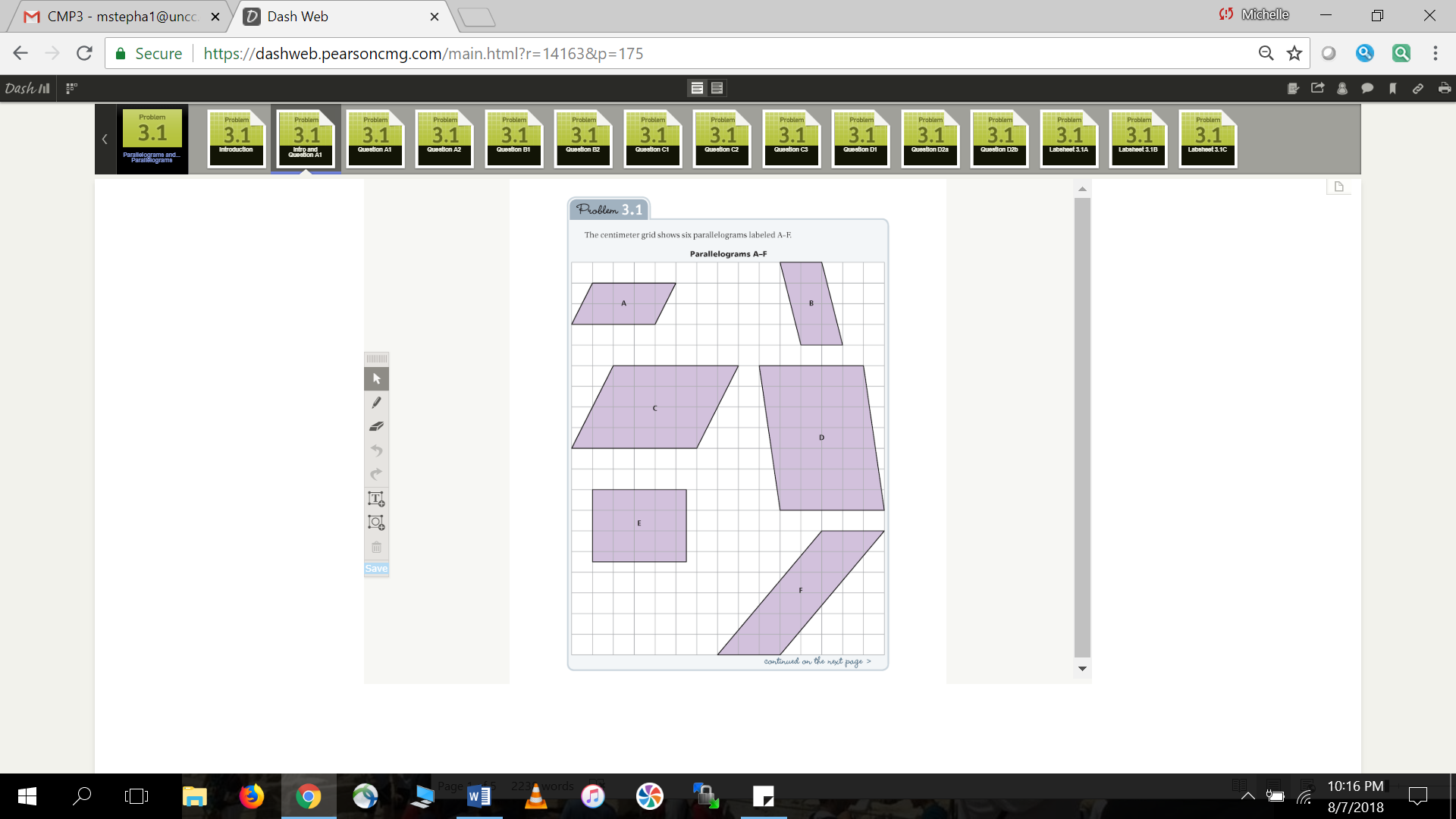 Ruth and Tomás each invented a strategy for find the area of a parallelogram.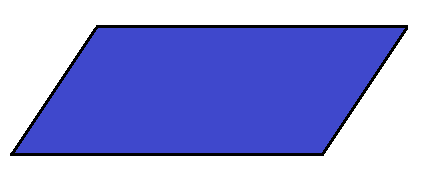 RUTH’S Rectangle Strategy    A =  b x hTOMÁS’ Triangle Strategy   A = ½ b h (2)Who is right? Explain.Student sheets begin on next page.Name: ________________________________________Date: _____________________What is the area of the Mosaic Medallion?Task:  You have been commissioned to work for a tile company. The old Mount Mourne National Bank has been demolished to be replaced with a newer more modern building. Before the demolition, a large mosaic tile medallion was removed so that it could be saved and installed in the new building. Your company would like to bid on the job of installing the medallion in the new building. In order to give the contractor an estimate for the cost of installation, your manager needs to know the area of the mosaic. Below is a diagram of the mosaic with the measurements sent from the contractor. 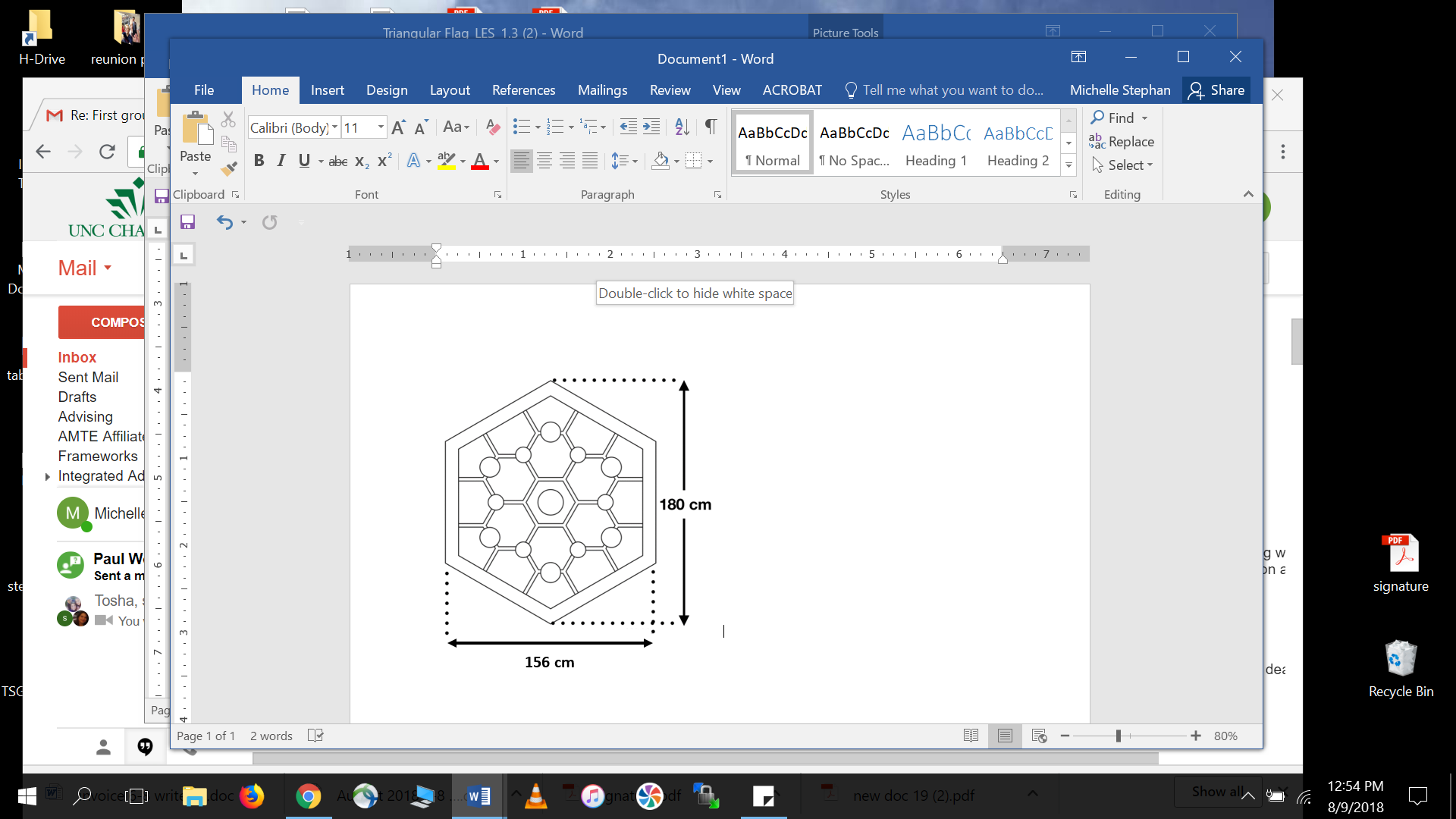 Using what you know about regular hexagons, and computing the area of rectangles and triangles, find the area of the mosaic medallion. (You may use the large copies of the medallion which are on the next two pages to help you with your work.)You must explain the strategy you used to determine the area of the regular hexagon. 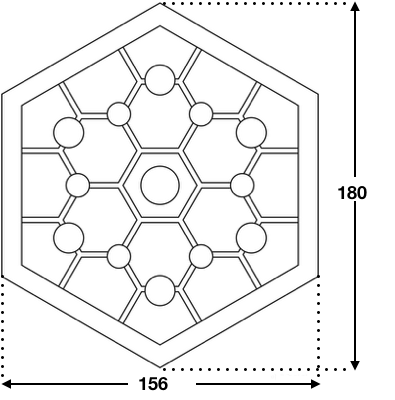 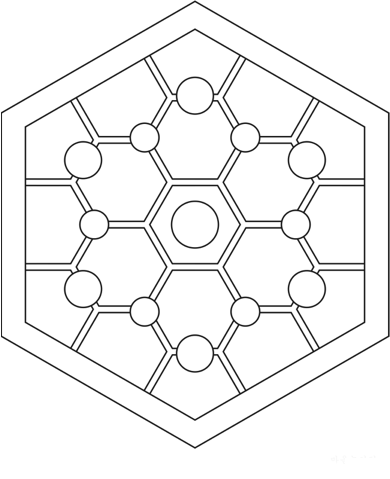 Name: ________________________________________Date: _____________________Exit Ticket:Use the strategies you have used in the Mosaic task to find the area of the shaded regions of the following rectangles. Show how you arrived at your answer and express your answer in square units. Anticipated Responses (Exit Ticket):Creating A Triangular FlagCreating A Triangular FlagFrameworksClusterReasoning with Area and Surface AreaStandardsNC.6.G.1 Create geometric models to solve real-world and mathematical problems to: Find the area of triangles by composing into rectangles and decomposing into right triangles.Find the area of special quadrilaterals and polygons by decomposing into triangles or rectangles. SMP 1  Make sense of problems and persevere in solving themSMP 5  Use appropriate tools strategicallySMP 6   Attend to precisionSMP 7  Look for and make sense of structureMaterials/LinksAny 9 x 12 construction paper (or other paper cut to size), rulers, scissors, flag, notebook paper for letter Olympic Flag image: https://www.britannica.com/topic/flag-of-the-Olympic-GamesOneOne copy of “Creating a Triangular Flag” handout per studentLearning GoalStudents will determine a base and height combination that produces a triangle within a given range, and justify their solution by decomposing and/or composing with right triangles.Task Overview:In this hands-on task, students will determine appropriate dimensions and create a triangle-shaped flag that falls in a given range of areas, then justify the accuracy of their solution.Task Overview:In this hands-on task, students will determine appropriate dimensions and create a triangle-shaped flag that falls in a given range of areas, then justify the accuracy of their solution.Prior to Lesson: Students should have previously completed the Areas of Triangle task (prior task in this sequence), in which   they decomposed and compared the areas of various triangles.Students should be familiar with finding area of right triangles and finding the area of equilateral and isosceles triangles by decomposing into right triangles or composing into rectangles.Note that at this point in the year, students have not learned multiplication of a mixed number by a mixed number or a decimal by a decimal.Be sure to remind students that length is measured in units, while area is measured in square units. Give them exposure to various ways of expressing area (square inches, sq. in., in2)Prior to Lesson: Students should have previously completed the Areas of Triangle task (prior task in this sequence), in which   they decomposed and compared the areas of various triangles.Students should be familiar with finding area of right triangles and finding the area of equilateral and isosceles triangles by decomposing into right triangles or composing into rectangles.Note that at this point in the year, students have not learned multiplication of a mixed number by a mixed number or a decimal by a decimal.Be sure to remind students that length is measured in units, while area is measured in square units. Give them exposure to various ways of expressing area (square inches, sq. in., in2)Teaching Notes:Vocabulary for this lesson: length, width, area, base, height, dimension, isosceles triangle, right triangleTask launch:Hook students by showing them this 2018 Winter Olympics Opening ceremony clip, (https://www.youtube.com/watch?v=e7IfDcE1iRg)  being sure to point out the Olympic flag and the first countries’ flags being carried in. Which flag is your favorite? What is the purpose of a flag? (students might suggest pride as a reason which can carry over into the reason you want to decorate a new flag).Directions:Distribute the handout and give the class time to understand what they are being asked to do (not how to accomplish the task). They need to understand that the flag they design must be within the given area range, and the dimensions must fit within the 9x12 paper size. Be careful not to lead students’ thinking or to let them give away too much of their own thinking when discussing as a group.Ask students to plan their flag on the back of the worksheet or scrap paper before they begin working on the construction paper. Consider waiting to give them construction paper until after you approve their draft. Possible questions for students as they work:Do you know the area of the construction paper?  How is finding the area of a rectangle and triangle similar? How is it different?What is the largest (or smallest) base (or height) possible for the flag? (limit to whole numbers)For students who are still having trouble with finding the area of right triangles, you might guide them through the process of finding the area of a right triangle outside of the given range (for example, 10 in x 5 in = 50/2 = 25 in2)Extension Questions (optional): List all of the possible base/height dimensions of a flag that is 40 square inches. How do you know you’ve listed them all?What is the greatest possible area for a flag between 40 and 60 square inches, if the base and height must be whole numbers? How do you know it’s the largest possible?Is it possible to create a flag that would have the same area as the area of the wasted fabric? Explain and justify your answer.If the dimensions of the triangle must be whole numbers, list the base and height of as many triangles as you can that would fall within the range of 40 to 60 in2.What are the dimensions of a flag that is closest to 50 in2 without being exactly 50 in2? (use any number desired)After students have created their flags, summarize the lesson through a whole-group discussion of various areas found, and different dimensions for the same areas found. Consider using the Class Discussion Planner (https://tinyurl.com/discussion-planner) as a guide.Task follow up:  After students have had sufficient practice with area of a triangles and parallelograms, task can be followed up by Formative Assessment: Grandfather Tang’s PuzzleLesson plan template adapted from Taking Action: Implementing Effective Mathematics Teaching Practices, NCTM, 2017Teaching Notes:Vocabulary for this lesson: length, width, area, base, height, dimension, isosceles triangle, right triangleTask launch:Hook students by showing them this 2018 Winter Olympics Opening ceremony clip, (https://www.youtube.com/watch?v=e7IfDcE1iRg)  being sure to point out the Olympic flag and the first countries’ flags being carried in. Which flag is your favorite? What is the purpose of a flag? (students might suggest pride as a reason which can carry over into the reason you want to decorate a new flag).Directions:Distribute the handout and give the class time to understand what they are being asked to do (not how to accomplish the task). They need to understand that the flag they design must be within the given area range, and the dimensions must fit within the 9x12 paper size. Be careful not to lead students’ thinking or to let them give away too much of their own thinking when discussing as a group.Ask students to plan their flag on the back of the worksheet or scrap paper before they begin working on the construction paper. Consider waiting to give them construction paper until after you approve their draft. Possible questions for students as they work:Do you know the area of the construction paper?  How is finding the area of a rectangle and triangle similar? How is it different?What is the largest (or smallest) base (or height) possible for the flag? (limit to whole numbers)For students who are still having trouble with finding the area of right triangles, you might guide them through the process of finding the area of a right triangle outside of the given range (for example, 10 in x 5 in = 50/2 = 25 in2)Extension Questions (optional): List all of the possible base/height dimensions of a flag that is 40 square inches. How do you know you’ve listed them all?What is the greatest possible area for a flag between 40 and 60 square inches, if the base and height must be whole numbers? How do you know it’s the largest possible?Is it possible to create a flag that would have the same area as the area of the wasted fabric? Explain and justify your answer.If the dimensions of the triangle must be whole numbers, list the base and height of as many triangles as you can that would fall within the range of 40 to 60 in2.What are the dimensions of a flag that is closest to 50 in2 without being exactly 50 in2? (use any number desired)After students have created their flags, summarize the lesson through a whole-group discussion of various areas found, and different dimensions for the same areas found. Consider using the Class Discussion Planner (https://tinyurl.com/discussion-planner) as a guide.Task follow up:  After students have had sufficient practice with area of a triangles and parallelograms, task can be followed up by Formative Assessment: Grandfather Tang’s PuzzleLesson plan template adapted from Taking Action: Implementing Effective Mathematics Teaching Practices, NCTM, 2017Possible Strategies/Anticipated Responses:Students often confuse the area of rectangle formula with the area of a triangle formula, forgetting to divide by 2.Example:  base = 5 in., height = 9 in. area = 45 in2Students may not realize that the height must be perpendicular to the base, instead using the base and side length to find the area of the triangle.Students may create a right or scalene triangle rather than an isosceles triangle.Other combinations are possible, but one dimension (base or height) cannot exceed 9 inches and the other dimension cannot exceed 12 inches.The area should be between 40 in2 and 60 in2. Some possibilities are listed below. (Note: you may choose to limit your students to only whole numbers for the base and height, but some students may be ready to use fractions or decimals in their calculations)For the largest possible flag, students may recognize that the sides of the paper constraining the dimensions (9 x 12 inches). This produces the largest possible area, 54 in2.For the smallest possible flag, 40 in2, if base and height are limited to whole numbers, the only dimensions possible are 8 inches and 10 inches. Other options, such as 5 inches and 16 inches, are ruled out due to the size of the original paper.Area of Triangular GardensArea of Triangular GardensFrameworksClusterReasoning with Area and Surface AreaStandardsNC.6.G.1 Create geometric models to solve real-world and mathematical problems to: Find the area of triangles by composing into rectangles and decomposing into right triangles.Find the area of special quadrilaterals and polygons by decomposing into triangles or rectangles. SMP 1  Make sense of problems and persevere in solving themSMP 5  Use appropriate tools strategicallySMP 6   Attend to precisionSMP 7  Look for and make sense of structureMaterials/LinksStudent pagesLearning GoalUsing properties of area of triangles from previous tasks, students will find the area of parallelograms informally and then analyze students’ work to form the formula.Task Overview: Students use what they know about area of triangles to find the area of parallelograms on grid paper. Once they have found those areas, students will have a whole class debrief in which they share a variety of strategies. Then, they will move to the second page in which they will analyze two students’ strategies for formalizing the area of a parallelogram. In this way, they will be encouraged to create the formal equation.Task Overview: Students use what they know about area of triangles to find the area of parallelograms on grid paper. Once they have found those areas, students will have a whole class debrief in which they share a variety of strategies. Then, they will move to the second page in which they will analyze two students’ strategies for formalizing the area of a parallelogram. In this way, they will be encouraged to create the formal equation.Prior to Lesson: Students should have worked with finding the area of triangles and rectangles. They should be familiar with using rectangles and to find the area of a triangle and vice versa.Prior to Lesson: Students should have worked with finding the area of triangles and rectangles. They should be familiar with using rectangles and to find the area of a triangle and vice versa.Teaching Notes:Launch: Remind students about the work they did with triangular and rectangular area relationships (i.e., that two triangles compose to create a rectangle and vice versa). Encourage students to use that knowledge to find the area of the parallelograms below. Let students know that they can cut the parallelograms any way that will help them.Monitor Student ThinkingStudents can try this individually and then talk to partners or work with partners from the beginning. As you walk around, spend only 2-3 minutes per group and collect data on who is using the strategies anticipated below.Debrief DiscussionAfter students have completed the first page, ask students to present the different methods. Highlight those that “cut” off the triangle and move it as they will see that on the next page as one of the strategies. After the discussion have them work the second page with a partner and share different formulas. Teaching Notes:Launch: Remind students about the work they did with triangular and rectangular area relationships (i.e., that two triangles compose to create a rectangle and vice versa). Encourage students to use that knowledge to find the area of the parallelograms below. Let students know that they can cut the parallelograms any way that will help them.Monitor Student ThinkingStudents can try this individually and then talk to partners or work with partners from the beginning. As you walk around, spend only 2-3 minutes per group and collect data on who is using the strategies anticipated below.Debrief DiscussionAfter students have completed the first page, ask students to present the different methods. Highlight those that “cut” off the triangle and move it as they will see that on the next page as one of the strategies. After the discussion have them work the second page with a partner and share different formulas. Anticipated Student ReasoningStrategy One: Rectangle Some students may draw a rectangle around the shape, find its area and subtract the two triangles’ areas on the end.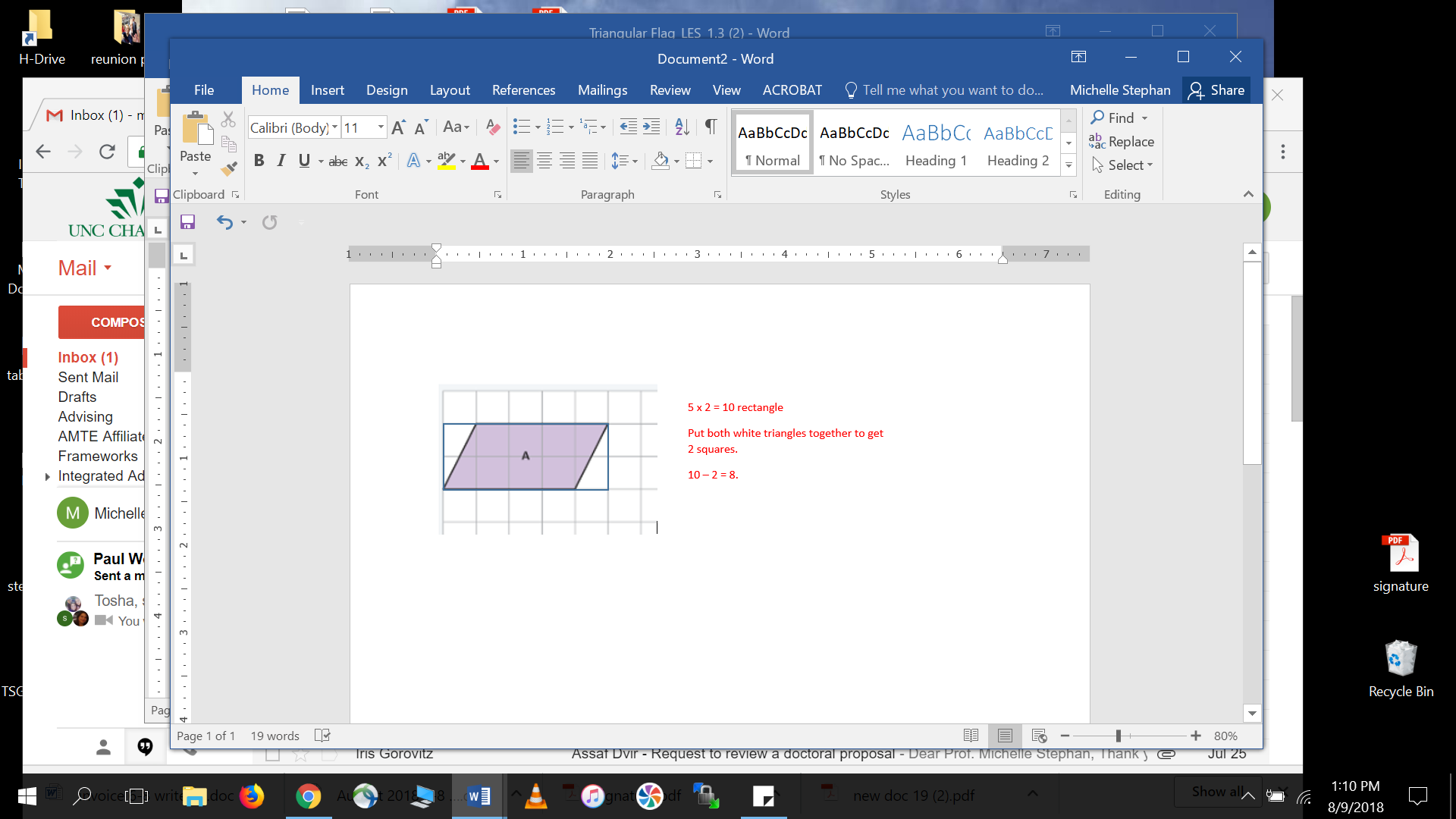 Strategy Two: Outer Triangles Some students may find the area of the rectangle inside and then find the area of each triangle on the outside.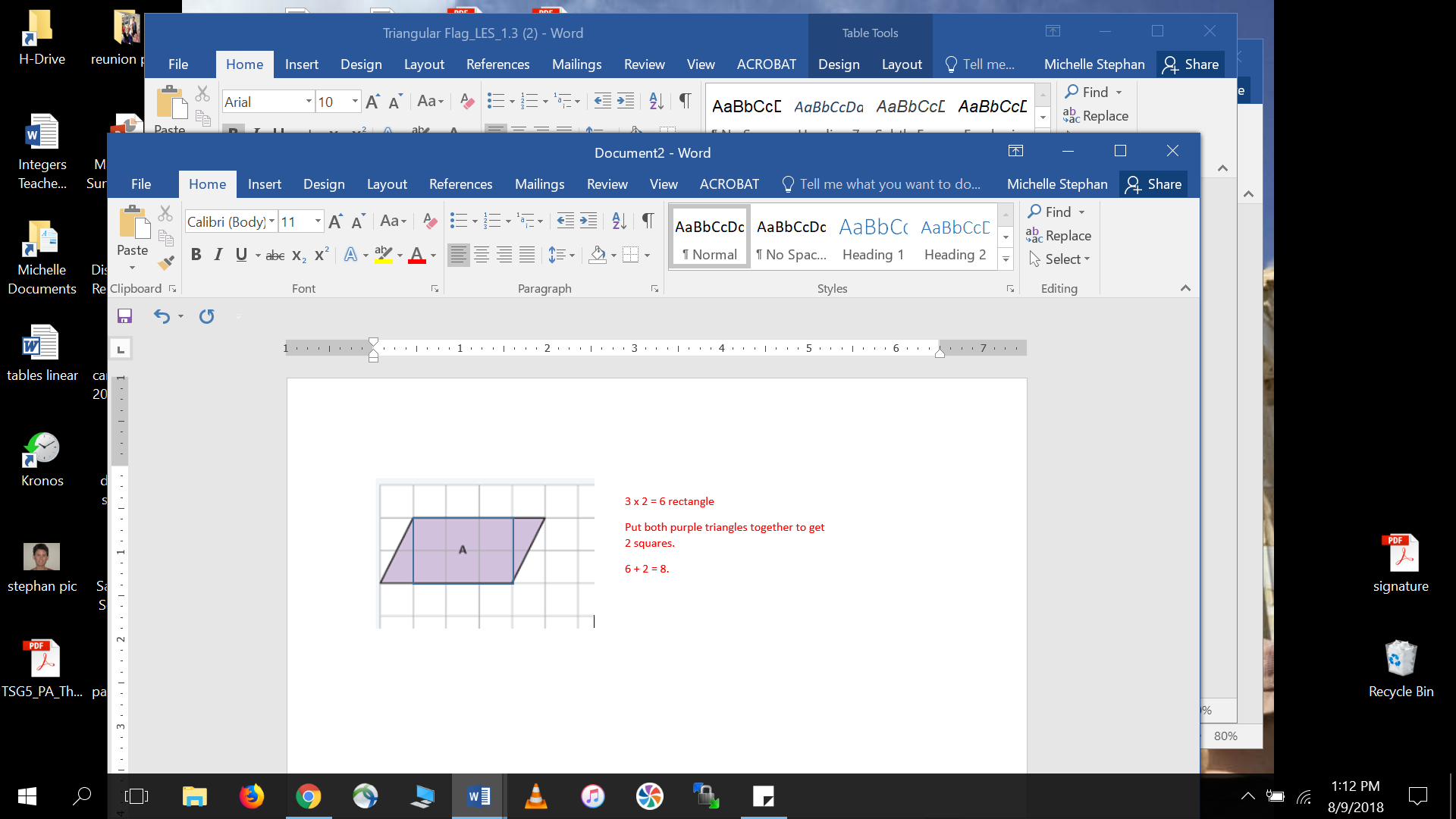 Strategy Three: Triangles Cut and Paste Some students may mentally cut the triangle off one end, move it to the other triangle and find the area of the newly formed rectangle.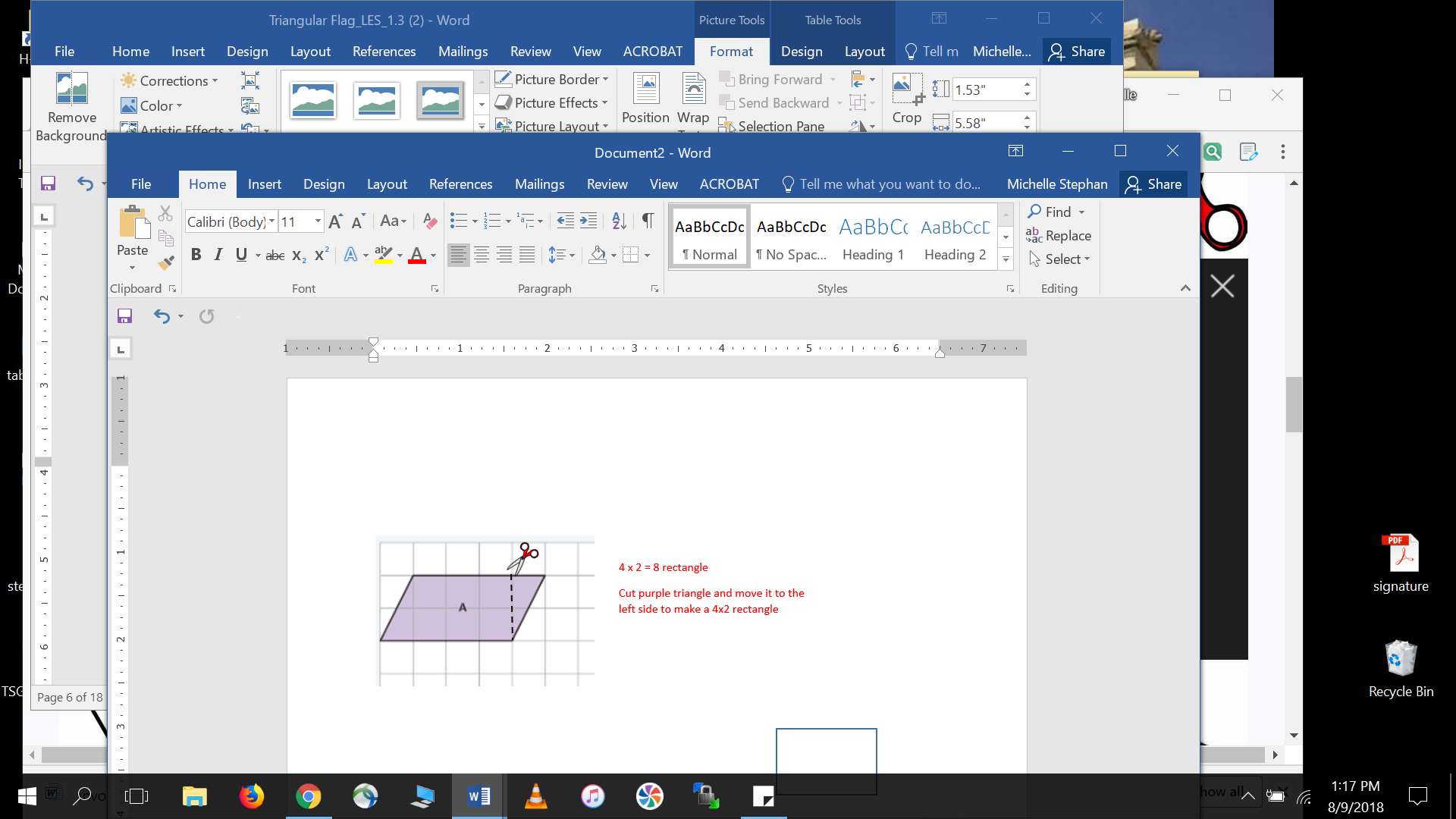 Strategy Four: Estimation Some students may find the area of the rectangle and then estimate the number of squares in the triangles on the ends.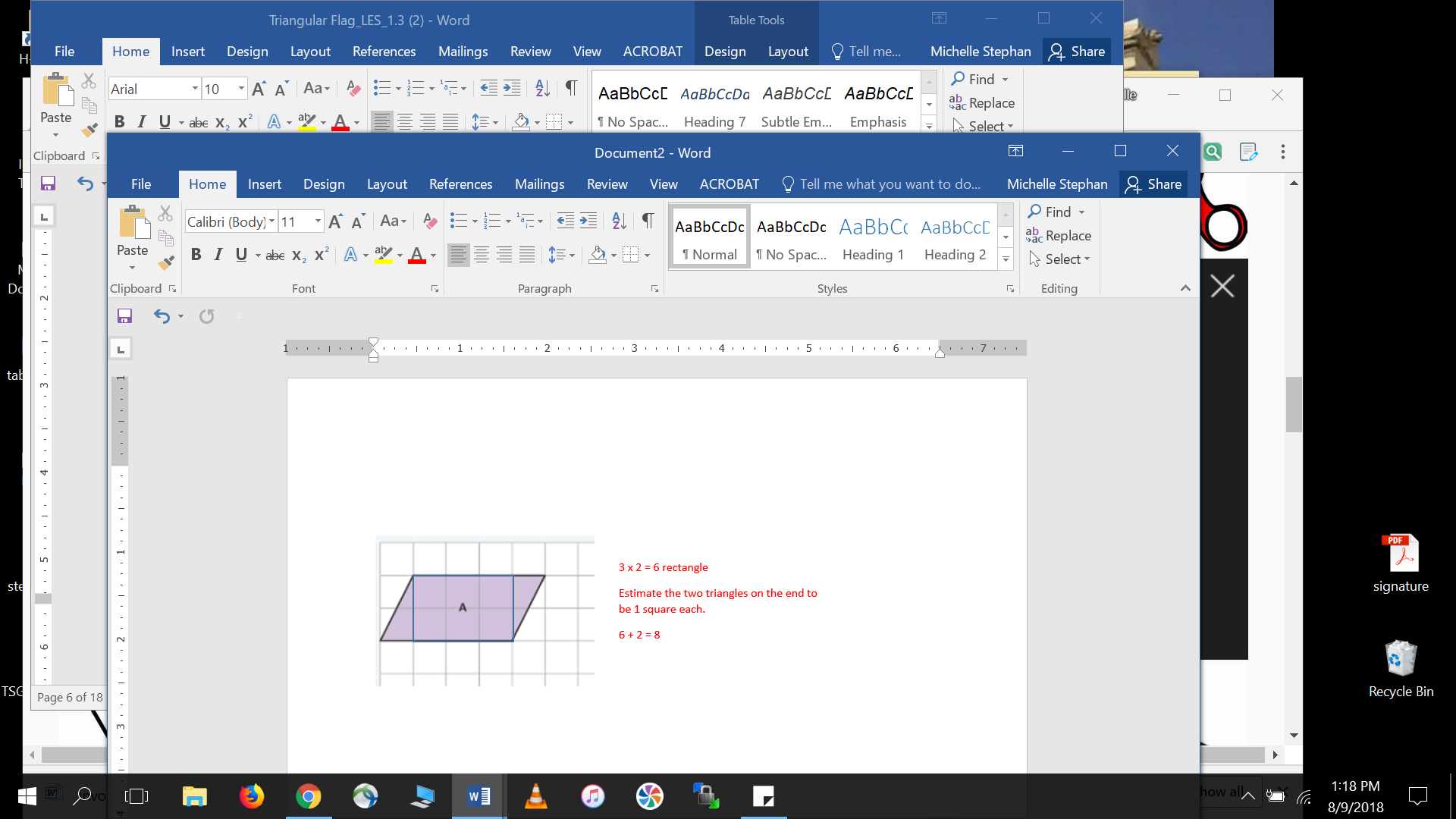 Anticipated Student ReasoningStrategy One: Rectangle Some students may draw a rectangle around the shape, find its area and subtract the two triangles’ areas on the end.Strategy Two: Outer Triangles Some students may find the area of the rectangle inside and then find the area of each triangle on the outside.Strategy Three: Triangles Cut and Paste Some students may mentally cut the triangle off one end, move it to the other triangle and find the area of the newly formed rectangle.Strategy Four: Estimation Some students may find the area of the rectangle and then estimate the number of squares in the triangles on the ends.Mosaic MedallionMosaic MedallionFrameworks ClusterReasoning with Area and Surface AreaStandard(s)NC.6.G.1 Create geometric models to solve real world and mathematical problems to:Find the area of triangles by composing into rectangles and decomposing into right triangles. Find the area of special quadrilaterals and polygons by decomposing into triangles or rectangles.SMP 1  Persevere through problem solving SMP 6  Reason abstractly and quantitatively SMP 7  Make sense of structure Materials/LinksOne copy of the task sheet and the large medallion sheet for each pair of students (or each student, if you plan to have students complete the task individually)Paper square for folding (post it note, patty paper, origami paper, or 8 ½ inch squares cut from copy paper), one for each studentExtra copies of the medallion (you will need a supply of these so that students feel free to cut from them and manipulate the shapes they cut)Photos of floor medallions (this could be an opportunity for a cross discipline tie-in with social studies, with ancient art and architecture)Scissors, markersCalculatorsOptional: hexagonal ceramic floor tiles can be purchased from a home improvement store for about 25¢ per tile. Students can use dry erase markers to draw on these as they strategize.Learning GoalsStudents will find the area of a hexagonal design by decomposing the hexagon into familiar shapes and finding their areas.Task Overview:In this problem-based task, students will use their knowledge about the structure of a regular hexagon and recognize other shapes (triangles, rectangles, trapezoids) that could be created by decomposing the hexagon. Students will determine a way to decompose the hexagon into smaller shapes and will use the area of those shapes to find the area of the composed hexagon.Task Overview:In this problem-based task, students will use their knowledge about the structure of a regular hexagon and recognize other shapes (triangles, rectangles, trapezoids) that could be created by decomposing the hexagon. Students will determine a way to decompose the hexagon into smaller shapes and will use the area of those shapes to find the area of the composed hexagon.Prior to Lesson: Students should have had experience with math exercises that involve finding the area of rectangles, parallelograms and trianglesStudents should have had experience looking for shapes within shapes in order to find the area of the original shape. These experience should include opportunities to draw the outlines of the shapes they find, to fold the shape into its smaller shapes, and to cut the shape into its smaller shape parts in order to compose other familiar shapes.Plan student partner assignments in advance, if you plan to use this as a collaborative task.Students should be familiar with these terms: regular polygons, diagonals, equilateral triangles, height, base, width, length, inscribedPrior to Lesson: Students should have had experience with math exercises that involve finding the area of rectangles, parallelograms and trianglesStudents should have had experience looking for shapes within shapes in order to find the area of the original shape. These experience should include opportunities to draw the outlines of the shapes they find, to fold the shape into its smaller shapes, and to cut the shape into its smaller shape parts in order to compose other familiar shapes.Plan student partner assignments in advance, if you plan to use this as a collaborative task.Students should be familiar with these terms: regular polygons, diagonals, equilateral triangles, height, base, width, length, inscribedTeaching Notes:Teachers are strongly encouraged to work through the lesson activity prior to looking at the possible strategies in order to more deeply understand the student experience and anticipate responses and misconceptions. Task launch:Show students pictures of tiled floors that have a medallion in the center. (Some may be found at this site: http://www.medalliondepot.com/gallery/)Remind students of the term “regular” polygon and its meaning: a polygon in which all sides and all angles are congruent. Show them a rectangle and ask the question: What would a “regular rectangle” look like? (a square) Give each student a square paper (post it note, patty paper, or 8½ inch square cut from copy paper)Have students fold the square along one diagonal, then unfold to return to the square shape. Ask the question: What statements about area could you make when a square is folded on its diagonal? (the area of each triangle is ½ of the area of the square, the area of the square is two times the area of each triangle)Have the students fold the square along the other diagonal, then unfold to return to the square shape. Ask the question: What statements about the area could you make now? (the area of each triangle is ¼ of the area of the square, the area of the square is four times the area of each small triangle, the area of two of the small triangles is equal to the area of one of the larger triangles, etc.)If time allows, the YouCubed task “Paper Folding” could be used to further investigate area with folded squares and develop students’ ability justify their thinking: https://www.youcubed.org/tasks/paper-folding/ Discuss and then display for reference: “A hexagon is a flat shape, all in one plane, with six sides all of equal length. The hexagon can be cut into six congruent, equilateral triangles.” Monitor the task:Ask questions to scaffold for students who need support to proceed through the task. Use these questions sparingly and allow for adequate think time on the part of the student to avoid giving the task away.What shapes do you know how to find the area of? (triangles and rectangles)How might you fold the hexagon to create different shapes?  (look for triangles, rectangles, trapezoids)What shapes were created when you folded the hexagon? (answers will vary based on the orientation of the fold) Is there another way to fold the shape to help you solve the problem?What shapes are created when you draw one diagonal which is a line of symmetry? (two congruent trapezoids) Two diagonals?(two congruent equilateral triangles and two congruent rhombuses)If you draw all the diagonals that divide the hexagon into two halves, what do you notice? (They meet at the center of the hexagon and decompose the hexagon into 6 congruent equilateral triangles)Do you know the length of that diagonal? (180 cm) What else do you know? (half of the diagonal is 90 cm and that is the measure of the sides of the triangles)An extension activity is provided for students ready for more.Summarize:After students have completed the task, summarize the lesson through a whole-group discussion of various strategies students used to decompose the hexagon, making connections between the strategies when possible. Consider using the Class Discussion Planner (https://tinyurl.com/discussion-planner) as a guide.An Exit Ticket (optional) is provided to assess students’ understanding. You may opt to only use one or two questions. The “medallion” image is a mandala coloring pattern taken as a free download from this site:http://amind.co.kr/bbs/board.php?bo_table=hexagonmandala&wr_id=8&ckattempt=1Lesson plan template adapted from Taking Action: Implementing Effective Mathematics Teaching Practices, NCTM, 2017Teaching Notes:Teachers are strongly encouraged to work through the lesson activity prior to looking at the possible strategies in order to more deeply understand the student experience and anticipate responses and misconceptions. Task launch:Show students pictures of tiled floors that have a medallion in the center. (Some may be found at this site: http://www.medalliondepot.com/gallery/)Remind students of the term “regular” polygon and its meaning: a polygon in which all sides and all angles are congruent. Show them a rectangle and ask the question: What would a “regular rectangle” look like? (a square) Give each student a square paper (post it note, patty paper, or 8½ inch square cut from copy paper)Have students fold the square along one diagonal, then unfold to return to the square shape. Ask the question: What statements about area could you make when a square is folded on its diagonal? (the area of each triangle is ½ of the area of the square, the area of the square is two times the area of each triangle)Have the students fold the square along the other diagonal, then unfold to return to the square shape. Ask the question: What statements about the area could you make now? (the area of each triangle is ¼ of the area of the square, the area of the square is four times the area of each small triangle, the area of two of the small triangles is equal to the area of one of the larger triangles, etc.)If time allows, the YouCubed task “Paper Folding” could be used to further investigate area with folded squares and develop students’ ability justify their thinking: https://www.youcubed.org/tasks/paper-folding/ Discuss and then display for reference: “A hexagon is a flat shape, all in one plane, with six sides all of equal length. The hexagon can be cut into six congruent, equilateral triangles.” Monitor the task:Ask questions to scaffold for students who need support to proceed through the task. Use these questions sparingly and allow for adequate think time on the part of the student to avoid giving the task away.What shapes do you know how to find the area of? (triangles and rectangles)How might you fold the hexagon to create different shapes?  (look for triangles, rectangles, trapezoids)What shapes were created when you folded the hexagon? (answers will vary based on the orientation of the fold) Is there another way to fold the shape to help you solve the problem?What shapes are created when you draw one diagonal which is a line of symmetry? (two congruent trapezoids) Two diagonals?(two congruent equilateral triangles and two congruent rhombuses)If you draw all the diagonals that divide the hexagon into two halves, what do you notice? (They meet at the center of the hexagon and decompose the hexagon into 6 congruent equilateral triangles)Do you know the length of that diagonal? (180 cm) What else do you know? (half of the diagonal is 90 cm and that is the measure of the sides of the triangles)An extension activity is provided for students ready for more.Summarize:After students have completed the task, summarize the lesson through a whole-group discussion of various strategies students used to decompose the hexagon, making connections between the strategies when possible. Consider using the Class Discussion Planner (https://tinyurl.com/discussion-planner) as a guide.An Exit Ticket (optional) is provided to assess students’ understanding. You may opt to only use one or two questions. The “medallion” image is a mandala coloring pattern taken as a free download from this site:http://amind.co.kr/bbs/board.php?bo_table=hexagonmandala&wr_id=8&ckattempt=1Lesson plan template adapted from Taking Action: Implementing Effective Mathematics Teaching Practices, NCTM, 20171.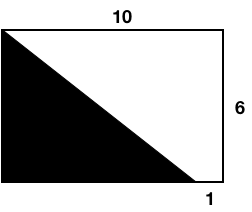 2.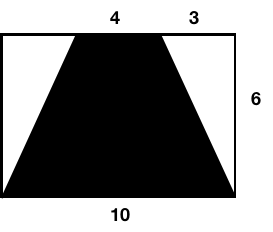 3.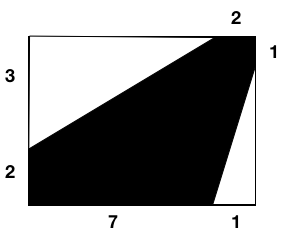 Possible Strategies/Anticipated Responses:Note that the horizontal dimension given is approximate, but very close to the actual dimension that could be determined using the Pythagorean Theorem. Anticipated Correct SolutionsStudent Misconceptions1.Area of shaded region: 27 square unitsBecause the figure is a rectangle, the shaded area is a right triangle. The height is 6 units. The base would be 10 - 1 or 9 units.(6)(9)/2 = 27OR The triangle can be seen as half of a 6 by 9 rectangle. Therefore the area is (6)(9)/2 = 272.Area: 42 square unitsThe two unshaded triangles are congruent because the missing measure on the top of the rectangle must be 3, since 4 + 3 + 3 = 10, the measure of the opposite. The left side of the rectangle must have a measure of 6. The unshaded triangles on each end of the trapezoid have a base and height of 6 and 3, and can be combined to form a 6 by 3 rectangle. Its area would be (6)(3)=18 square units. The area of the whole rectangle is (6)(10), or 60 square units. The area of the shaded trapezoid can be found by subtracting the unshaded areas from the area of the whole rectangle. Therefore, the trapezoid has an area of 60 - 18 = 42 square units.3.Area: 29 square unitsSince the large shaded portion is contained in a rectangle, opposite sides must be congruent. So the rectangle is 5 units by 8 units. The missing measure on the top then is 6 and on the right side is 4.The area of the whole rectangle is (5)(8) = 40 square units.The area of the larger triangle is half of a 6 by 3 rectangle, 9 square units. The area of the smaller triangle is half of a 1 by 4 rectangle, 2 square units. The area of the shaded trapezoid area be found by subtracting the unshaded areas from the area of the whole rectangle. Therefore, the  area of the shaded region is40 - 9 - 2 = 29 square units.